WEST LINN LIONS CLUB REQUEST FOR FUNDINGThis form is to be filled out by an individual or group who wishes to apply for financial assistance from the West Lions Club. Please fill out all applicable information and attach support materials or project explanation and mail to West Linn Lions P.O. Box 19363 Willamette Dr. #163, West Linn, OR 97068Applicant Name: (Primary) _____________________________	   Telephone ________________Name (Secondary)               ____________________________     Telephone ________________Name of Organization/group _____________________________ Type _____________________Address _______________________________________________________________________Email _______________________________________Previous Application Y or NDate requested ___________  Amount requested _________  Amount received   ____________	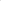 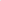 Please give a brief description as to who will be receiving the funds, how will the funds be used, what is the over all-purpose of the funding (Attach separate sheet if required)Funds requested: _______________  	Date funding needed ___________________Federal ID tax number: ______________ 	     Nonprofit      501(c)(3)	OtherAttach additional information on separate sheetsLion club member/sponsor   _________________________________________Applicant Signature ______________________________  Date _____________Date Rec. 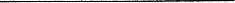 Board hearing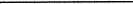 Status 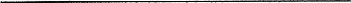 Disposition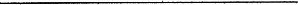 